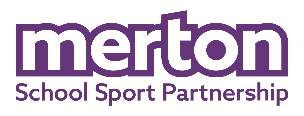 Risk Assessment Form	Record of Incidents and Accidents at Event or Activity To include: Date, time, description (factual), people involved, treatment or actions taken, follow up and future recommendations Completed by ____Michael Wood___________________ Date ________20/02/23_________________Event or ActivitySwimming Gala Heats Date/s22 May 202322 May 2023Activities taking placeSwimming RacesSwimming RacesSwimming RacesSwimming RacesAreas usedKings College School – reception area, viewing balcony, changing rooms and main poolKings College School – reception area, viewing balcony, changing rooms and main poolKings College School – reception area, viewing balcony, changing rooms and main poolKings College School – reception area, viewing balcony, changing rooms and main poolPeople in attendanceMSSP Team, Sports Leaders, Students Competing, School Staff / Volunteers, Public, KCS Staff/lifeguardsMSSP Team, Sports Leaders, Students Competing, School Staff / Volunteers, Public, KCS Staff/lifeguardsMSSP Team, Sports Leaders, Students Competing, School Staff / Volunteers, Public, KCS Staff/lifeguardsMSSP Team, Sports Leaders, Students Competing, School Staff / Volunteers, Public, KCS Staff/lifeguardsAssessed byMichael WoodDate of Risk Assessment  Date of Risk Assessment  20.02.23Reviewed: 10.05.23Facility / Location HazardsRisk L,M, H or X - NoneFactors in place to reduce or avoid riskCheckedPre event site visit completedDate: 20.02.23 By Whom: Michael Wood Inappropriate lightingLüTemperatureMPool temp and facility temp checked by GLL – check on the dayüInsufficient or unsuitable spaceMLimited space along side of pool between students and edge. Ensure schools manage pupils to keep away from the edge.üUntidiness – causing trips, injuries / fire hazardLEnsure schools do not leave towels etc laying aroundOn dayStairs – dark / steep / no handrailXLack of fire escapes / extinguishers / proceduresLFire procedures explained in briefingOn daySlip / trip / fall hazardsMPool side slippery – remind children not to run On dayWorking at heightXInadequate ventilationXInhalation of dust or chemicalsXPoor surfaces for activities – slips / trips / impactXElectrical hazardsLWater from pool – no use of electrical sockets – charge PA so use battery onlyüToilet FacilitiesXPool maintain theseOn dayAccess to facilities including for disabled peopleXAccess fineüWeather extremes: Hot/Windy/Wet/Cold/IceLIndoor event but very hot – staff and leaders provided with water and told to wear sandals and lightweight clothingüAnimals access to facility – could harm people or foul the areaXOther activities and spaces can be accessed on the event siteMPublic facility – schools responsible for own children and stranger danger. Changing room schedule to minimise interaction with publicüSporting Activity HazardsRisk L,M, H or X - NoneFactors in place to reduce or avoid riskCheckedUneven playing surfaceXPlaying surface too hard or soft or wetXHard or sharp objects on pitch/courtXSliding on Astroturf or tarmacXUse of correct equipment for age, ability, type of activityLEnsure only children that have experience use diving blocks On dayCollisions / Conflict with surrounding objects or peopleLNo runningOn dayImpact from sports equipmentXContact sport injuryXPersonal injury – fracture / sprains / cuts LüActivity suitable for disabled participantsLSwimmers swim tested for ability before eventüUneven playing surfaceXPlaying surface too hard or softXRules used as directed by NGB of sportXAge range and ability of children suitable to play against each otherLSwimmers swim tested by school for safety and to avoid embarrassment, then top swimmers through to finals üPossibility of drowningMEnsure schools have swim tested all students and that 2 lifeguards are walking along side racers throughout event. üPeople & Organisational HazardsRisk L,M, H or X - NoneFactors in place to reduce or avoid riskCheckedLack of information, training or instructionLDetails on website and sent to organisers in advanceüPoor activity planning or preparationLSchools must swim testüPoor activity delivery or organisation LRegular event with staff trained and briefedüIgnorance of rules and / or proceduresLSchools responsibilityüUnsafe behaviours or attitudesLSchools responsibilityüLack of appropriate first aid equipment and experienceLPool provide thisüMedical conditions of participantsLSchools check this firstüPoor safety control from group leadersLBriefings and training in placeOn dayPoor safety awareness from participantsLStaff explain rules and safety in advance of racesOn dayLack of cooperation within groupLOn dayDiffering skill levels within groupLüLow level of physical fitness / strengthLSome schools may have unfit students – try to place schools that have struggled with 25m distance in the past closer to the edge of the pool so lifeguards can support if necessaryüAggression between participantsLNon contact sportüAggression from crowd / publicLRefspect campaignüContact between participants increasing riskXParticipants with special needsXParticipants warmed up appropriatelyXUnable to provide warm up in the pool – schools can warm up outside beforehand üTerrorism/Emergency evacuation?Pool manage facility as public site – ask for advice on terrorist activity to be provided to schools on the dayOn dayParticipants wearing safety clothing or accessories – ie shin pads, mouth guardsLSwim suits and hats goggles encouraged by schoolsüParticipants wearing suitable attireLSchools responsibilityüDanger of interference by members of the publicMParticipants are pool side with teachers at all times. Strangers that were poolside would be challenged by MSSP staff or teachersüLeaders briefed and trained to support at eventLAll briefed and supportedOn daySupervision of leaders / volunteers/ officialsLMSSP staff overseeüTransportation of leaders to and from event XMake their own wayüPhoto consent for leaders / volunteers / officialsLPE Department send these and collate to keep on school siteüPregnancy or Conditions to consider safety of Staff / VolunteersLNo known pregnanciesüEquipment and Other HazardsRisk L,M, H or X - NoneFactors in place to reduce or avoid riskCheckedCash handlingXTransport to and from your activityxStaff have own transport/ responsible for own car insuranceTransport of equipment to and from the activityxBasic event equipment staff know how to transport safelyüHazardous substancesLChemicals from pool managed by GLLüEquipment with moving / hot XHeavy equipment and liftingLPA heavy but has wheelsüElectrical hazards from equipmentLNot to be usedüNoise from equipmentXRisk of trapping body / clothing in equipmentXInadequate environment for equipment operationXInadequate protective equipmentXEquipment in unsuitable conditionXNo access to phoneXSafeguardingRisk L,M, H or X - NoneFactors in place to reduce or avoid riskCheckedAll MSSP staff, self employed coaches, volunteers DBS cleared and safeguarding protocols  met. Schools following own  protocols.LAll in placeüCorrect ratio of staff to childrenLSchool responsibleüPublic place – strangers / animalsLSchools responsibleüAdequate 1st aid treatment LGLL have thisüOpportunities for one on one contact with childrenLSo many children there this might prove difficult. Schools responsible to oversee changing rooms.üTransportation of staff / childrenLSchoolsüPhones use of by staff, leaders, volunteers, schools and public - media consentMDifficult to manage photographs on mobile phones as public place. All spectators are asked at the briefing not to take photos of other students only of their own and not to put any photos on social media or the internet. MSSP check school consent for photos for their website and twitter feed. üSwimming - lack of clothing considered for photographyMChildren wait in area that is difficult for spectators to photograph them from unless they are about to swim their race.üBehaviour of adults and children towards children and young leadersLRefspect campaign - in advance and on the dayüSign in / Out - RegistrationLMSSP oversee thisüOher activities taking part  or other children on the event siteLLeisure facilityü